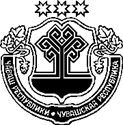 ЗАКОНЧУВАШСКОЙ РЕСПУБЛИКИ
О ВНЕСЕНИИ ИЗМЕНЕНИЯ В СТАТЬЮ 201 ЗАКОНА ЧУВАШСКОЙ РЕСПУБЛИКИ "ОБ АДМИНИСТРАТИВНЫХ ПРАВОНАРУШЕНИЯХ В ЧУВАШСКОЙ РЕСПУБЛИКЕ"ПринятГосударственным СоветомЧувашской Республики16 ноября 2021 годаСтатья 1Внести в статью 201 Закона Чувашской Республики от 23 июля 2003 года № 22 "Об административных правонарушениях в Чувашской Республике" (Ведомости Государственного Совета Чувашской Республики, 2003, № 55; 2005, № 62, 64, 65; 2006, № 69, 72; 2007, № 73, 74; 2008, 
№ 75, 77, 78; 2009, № 81, 82; 2010, № 84, 86; 2011, № 88–91; 2012, № 92 (том I), 94, 96; Собрание законодательства Чувашской Республики, 2013, № 7, 12; 2014, № 3, 6, 9, 11, 12; 2015, № 6, 10; 2016, № 3, 4, 10, 11; 2017, 
№ 2–4, 7, 11; газета "Республика", 2017, 27 декабря; 2018, 21 февраля, 
8 мая, 27 июня, 5 декабря, 26 декабря; 2019, 20 февраля, 17 июля; 2020, 
4 марта, 25 марта, 3 июня, 30 сентября, 28 октября; 2021, 1 июля) изменение, дополнив ее частью 11 следующего содержания:"11. Купание в местах, где выставлены щиты (аншлаги) с запрещающими знаками и надписями, заплывание за буйки, обозначающие границы плавания, –влечет предупреждение или наложение административного штрафа на граждан в размере одной тысячи рублей.".Статья 2Настоящий Закон вступает в силу по истечении десяти дней после дня его официального опубликования.г. Чебоксары25 ноября 2021 года№ 85ГлаваЧувашской РеспубликиО. Николаев